РОССИЙСКАЯ ФЕДЕРАЦИЯ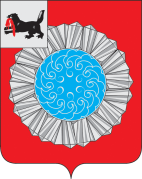 ИРКУТСКАЯ ОБЛАСТЬКОНТРОЛЬНО-СЧЕТНАЯ ПАЛАТА  МУНИЦИПАЛЬНОГО ОБРАЗОВАНИЯ СЛЮДЯНСКИЙ РАЙОНЗАКЛЮЧЕНИЕ № 05-07-11по результатам экспертизы  проекта решения Думы муниципального образования  Слюдянский район  «О внесении изменений  в решение Думы муниципального образования Слюдянский район «О  бюджете муниципального образования Слюдянский район на 2018 год и на плановый период 2019 и 2020 годов» 28  февраля  2018 г.                                                                                      г. Слюдянка  Настоящее заключение подготовлено  Контрольно-счетной палатой  муниципального образования  Слюдянский район в соответствии с Положением о  Контрольно-счетной палате муниципального образования Слюдянский район  от 27.02.2014 г. № 8-V- рд,   на  основании поручения  председателя Думы  муниципального образования  Слюдянский район  от 28.02.2018 года № 21. 1. Проект  решения  «О внесении изменений в  решение Думы муниципального образования Слюдянский район  «О  бюджете муниципального образования Слюдянский район на 2018 год и на плановый период 2019 и 2020 годов» разработан Комитетом финансов муниципального образования Слюдянский район и  внесен  в Думу МО Слюдянский район  13.02.2018 г. в соответствии со статьей  21, 22  решения Думы муниципального образования Слюдянский район от 27.09.2012 года  № 43 - V  РД  «Об утверждении Положения о бюджетном процессе в муниципальном образовании Слюдянский район». Внесение изменений  в решение Думы МО Слюдянский район  «О  бюджете муниципального образования Слюдянский район на 2018 год и на плановый период 2019 и 2020 годов» от 21.12.2017 г. № 69 - VI  рд  (в ред. от 25.01.2018 г. № 1-VIрд, 22.02.2018 №10-VIрд)  (далее - проект решения) обусловлено  необходимостью:- уточнения основных характеристик бюджета муниципального образования Слюдянский район  на 2018  и на плановый период 2019 и 2020 годов доходов, расходов и  источников финансирования дефицита бюджета. В ходе  экспертизы установлены следующие изменения показателей.                                                                                                   (тыс. руб.)Согласно пояснительной записке объем дефицита районного бюджета  в 2018 году составит 16 615,2 тыс. руб.При установленных параметрах бюджета с учетом  муниципального долга верхний предел муниципального долга   предлагается увеличить  на 3 616,2 тыс. руб. в 2018  и 2019 году соответственно.                                                                                                                    (тыс. руб.)                                                                                 Приложения  5,  6, 9, 9.1, 10 предлагаются в новой редакции.2. Доходная  часть районного    бюджета   по проекту решения увеличивается на 834,0 тыс. руб. и составит в сумме  886 631,1 тыс. руб.  Налоговые доходы  планируются в прежней редакции 184 010,5 тыс. руб.,  неналоговые доходы  районного бюджета, ранее утвержденные в объеме 19 781,0  тыс. руб. увеличиваются    на 1 496,3тыс. руб. и составят 21 277,3  тыс. руб.Доходы от оказания платных услуг и компенсации затрат государства планируется увеличить на сумму 1 496,3 тыс. руб. на основании остатков прошлых лет неиспользованной целевой субсидии на софинансирование мероприятий по капитальному ремонту образовательных организаций Иркутской области (Капитальный ремонт здания для размещения детского сада на 105 мест) предоставленной бюджету МО Слюдянский район в 2017 году из областного бюджета  (восстановление средств в доход бюджета).Объем безвозмездных   поступлений на 2018  год, утвержденный   решением Думы от 25.01.2018 г. № 1 - VI рд в сумме  682 005,4   тыс. руб.  планируется увеличить на сумму 662,2  тыс. руб. и составит 681 343,2  тыс. руб.тыс. руб.По проекту бюджета  планируется увеличить безвозмездные поступления по иным межбюджетным трансфертам, передаваемым бюджетам муниципальных районов из бюджетов поселений на осуществление части полномочий по решению вопросов местного значения в соответствии с заключенными соглашениями: - единая дежурно-диспетчерская служба на сумму 10,7 тыс. руб. на основании дополнительно заключенных соглашений с поселениями района в т.ч.: Култукское МО 5,6 тыс. руб., Портбайкальское МО  0,7 тыс. руб., Новоснежнинское МО 1,1 тыс. руб., Утуликское МО 2,1 тыс. руб., Быстринское МО 1,1 тыс. руб., Маритуйское МО  0,1 тыс. руб.; - организация и осуществление мероприятий по гражданской обороне, защите населения и территории поселения от чрезвычайных ситуаций природного и техногенного характера на сумму 11,6 тыс. руб. на основании дополнительно заключенного соглашения с Култукским МО.- организация и осуществление мероприятий по гражданской обороне, защите населения и территорий поселений от ЧС природного и техногенного характера, в части обслуживания многоканальной системы автоматического оповещения спец. абонентов STC-L250 с задействованием каналов связи и систем передачи данных на сумму 2,0 тыс. руб. на основании дополнительно заключенных соглашений с Култукским МО 1,6 тыс. руб., Утуликским МО 0,4 тыс. руб.;- организация секретного делопроизводства на сумму 2,6 тыс. руб. на основании дополнительно заключенных соглашений с Култукским МО 1,6 тыс. руб., Портбайкальским МО 0,2 тыс. руб., Утуликским МО 0,4 тыс. руб., Новоснежнинским МО 0,2 тыс. руб., Быстринским МО 0,2 тыс. руб.,  Маритуйским МО 0,02 тыс. руб.;- осуществление внешнего муниципального финансового контроля на сумму 695,0 тыс. руб. на основании заключенных соглашений с поселениями района: Култукское МО -278,0 тыс. руб., Портбайкальское МО  83,4 тыс. руб., Утуликское МО  83,4 тыс. руб., Новоснежнинское МО  83,4 тыс. руб., Быстринское МО  83,4 тыс. руб., Маритуйское МО  83,4 тыс. руб.;- составление проекта бюджета поселения, исполнение бюджета поселения, составление отчета об исполнении бюджета поселения в соответствии с Бюджетным кодексом Российской Федерации на сумму 112,1 тыс. руб. на основании заключенных дополнительных соглашений с поселениями района: Портбайкальское 25,325 тыс. руб., Новоснежнинское МО 25,325 тыс. руб., Утуликское МО 25,325 тыс. руб., Быстринское МО 25,325 тыс. руб., Маритуйское МО 10,8 тыс. руб. Вместе с тем планируется возврат прочих остатков субсидий, субвенций и иных межбюджетных трансфертов, имеющих целевое назначение, прошлых лет из бюджетов муниципальных районов) сняте плановых назначений в сумме  1 496,2 тыс. руб. за счет возврата остатков прошлых лет неиспользованной целевой субсидии на софинансирование мероприятий по капитальному ремонту образовательных организаций Иркутской области (Капитальный ремонт здания для размещения детского сада на 105 мест) предоставленной бюджету МО Слюдянский район в 2017 году из областного бюджета Министерством строительства Иркутской области. 3. Расходы, утвержденные решением  Думы  МО Слюдянский район от 25.01.2018 г.  № 1 - VI  рд  в объеме 900 795,9  тыс. руб., проектом решения предлагается увеличить на 2 450,3 тыс. руб. и составит 903 246,2 тыс. руб. Расходная  часть бюджета   уточняется за счет  межбюджетных  трансфертов из бюджетов поселений и  увеличения источников  дефицита бюджета. Изменения в рамках  шести  разделов  бюджетной классификации расходов, планируемые,  в проекте решения  представлены в таблице (тыс. руб.):По разделу 01 00 «Общегосударственные вопросы» по проекту бюджета планируется увеличение  на  сумму 691,1 тыс. руб., что составит 77 794,7  тыс. руб.    Планируется увеличить расходы  в сумме 128,2 тыс. руб. на мероприятия по программе «Совершенствование механизмов управления муниципальным образованием Слюдянский район в 2014-2019 годах».  Увеличение в объеме 695,0 тыс. руб. предлагается направить  на непрограммные расходы по осуществлению внешнего муниципального финансового  контроля (с учетом резервного фонда в сумме 330,0 тыс. руб.). Увеличение в сумме 197,8 тыс. руб. по проекту бюджета направляются на проведение дополнительных выборов депутата Думы муниципального образования  Слюдянский район по одномандатному избирательному округу №14. По разделу «Национальная безопасность и правоохранительная деятельность» планируется увеличить бюджетные ассигнования в объеме 90,8 тыс. руб. на  мероприятия по программе «Совершенствование механизмов управления муниципальным образованием Слюдянский район в 2014-2019 годах» в сумме 10,8 тыс. руб. и «Обеспечение комплексных мер безопасности, противодействия чрезвычайным ситуациям природного и техногенного характера, построение и развитие аппаратно-программного комплекса «Безопасный город» в сумме 80,0 тыс. руб.По разделу «Национальная экономика» планируется увеличить бюджетные ассигнования в объеме 90,3 тыс. руб. на  мероприятия по программе «Создание условий для развития сельскохозяйственного производства в поселениях Слюдянского района   на 2014-2020 годы».По разделу «Образование» планируется увеличить бюджетные ассигнования в объеме  761,2  тыс. руб. и составят 605 201,3 тыс. руб. Средства планируются на мероприятия по программе «Содействие развитию учреждений образования и культуры в муниципальном образовании Слюдянский район на 2014-2020 годы».По разделу «Обслуживание государственного и муниципального долга» планируется увеличить бюджетные ассигнования в объеме  448,5  тыс. руб.  для обеспечения платы за пользование  кредитами и пеней  за просрочку по договорам о предоставлении бюджетных кредитов за 2013 год.Проект решения Думы МО Слюдянский район предлагает изменить объем финансирования четырех муниципальных программ на 2018 год, изменения  представлены  в ниже  следующей таблице:                                                                                                                              тыс. руб.
        Муниципальная программа «Развитие образования в муниципальном образовании  Слюдянский район в 2014 - 2020 годах»     Проект решения Думы МО предлагает увеличить расходы на реализацию мероприятий Программы на  215,0 тыс. руб. и довести бюджетные ассигнования до 551 951,4  тыс. руб. В разрезе подпрограмм финансовое обеспечение представлено в таблице.       В рамках подпрограмм «Оказание образовательных  в общеобразовательных учреждениях в Слюдянском муниципальном образовании», «Дошкольное образование в Слюдянском муниципальном районе» бюджетные средства планируется направить на укрепление материально-технической базы учреждений образования в сумме 115,0 тыс. руб. Для приобретения сценических костюмов ансамбля «Глубинка» расходы по подпрограмме «Дополнительное образование в сфере искусства в Слюдянском муниципальном образовании»  будут увеличены на 100,0  тыс. руб.  и доведены до 31 532,7 тыс. руб.       Муниципальная программа «Содействие развитию учреждений образования и культуры в муниципальном образовании Слюдянский район на 2014-2020 годы»      В рамках реализации мероприятий подпрограммы «Оказание поддержки учреждениям образования и культуры в решении финансово-хозяйственных задач в Слюдянском муниципальном районе» проектом предлагается увеличить расходы на 761,2  тыс. руб. для приобретения автотранспортного средства для перевозки школьников по маршруту Байкальск Солзан-Байкальск .      Муниципальная программа «Социальная поддержка населения муниципального образования  Слюдянский район в 2014 - 2020 годах»         Проект бюджета предлагает уменьшить расходы по Программе на 215,0 тыс. руб., в связи с расторжением договора на перевозку школьников по маршруту Байкальск Солзан-Байкальск с ИП Велиевой И.В.      Муниципальная программа «Обеспечение комплексных мер безопасности, противодействия чрезвычайным ситуациям природного и техногенного характера, построение и развитие аппаратно-программного комплекса «Безопасный город»  в муниципальном образовании Слюдянский район на 2014-2020 годы »           Финансирование программы в 2018 году  планируется увеличить на 80,0 тыс. руб. для приобретение технических средств формирования сигнала о пожаре и оповещении людей о пожаре.       Муниципальная программа «Совершенствование механизмов управления МО Слюдянский район в 2014-2020 годах»     Расходы на реализацию мероприятий  программы в целом предлагается увеличить с 434 250,0 тыс. руб. до 514 250,0  тыс. руб. или на 80,0  тыс. руб.Бюджетные ассигнования в разрезе подпрограмм данной программы  представлены в нижеследующей таблице:тыс. руб.Планируется увеличить бюджетные ассигнования в объеме  448,5  тыс. руб.  для обеспечения платы за пользование  кредитами и пеней  за просрочку по договорам о предоставлении бюджетных кредитов за 2013 год.      Муниципальная программа «Создание условий для развития сельскохозяйственного производства  в поселениях  Слюдянского района на 2015 - 2020 годы»         В целях софинансирования расходов в рамках государственной программы  Иркутской области «Развитие и управление имущественным комплексом и земельными ресурсами Иркутской области» проект предлагает увеличить финансирование на 90,3 тыс. руб., из которых 61,1 тыс. руб. будет направлено на актуализацию документов территориального планирования, 29,2 тыс. руб. на проведение работ по установке на кадастровый учет границ населенных пунктов Иркутской области в сумме 29,2 тыс. руб.   Непрограммные расходы бюджета на 2018 год       Проект решения Думы  предлагает увеличить непрограммную часть расходов бюджета с 9 897,9 тыс. руб. до 10 829,2 тыс. руб. или на 931,3 тыс. руб.       Бюджетные ассигнования в сумме 694,9 тыс. руб.  это межбюджетные трансферты по переданным соглашениям от поселений бюджету Слюдянского района.Расходы в сумме 236,3 тыс. руб. по проекту бюджета направляются на проведение дополнительных выборов депутата Думы муниципального образования  Слюдянский район по одномандатному избирательному округу №14.      Проект решения Думы на плановый период 2019 и 2020 годов  расходную часть  бюджета предлагает изменить в рамках одной муниципальной программы «Совершенствование механизмов управления МО Слюдянский район в 2014-2020 годах», увеличив финансирование 139,1 тыс. руб.                          4. С учетом планируемых доходов и расходов  бюджета муниципального образования Слюдянский район предлагается утвердить дефицит  бюджета  в сумме 16 615,2 тыс. руб. или 8,1 процентов утвержденного общего годового объема доходов бюджета муниципального образования Слюдянский район  без учета  утвержденного объема безвозмездных поступлений с увеличением  относительно утвержденного решения Думы МО Слюдянский район от 25.01.2018 года № 1-VI рд на  1 577,8 тыс. руб., в 2019 году в сумме 15 277,7 тыс. руб. или в размере 7,4 процента, в 2020 году 15 345,0 тыс. руб. или в размере 7,4 процента. Верхний предел муниципального  долга  по состоянию на 1 января 2019 года  составит 22 941,4 тыс. руб., на 1 января  2020 года 38 219,1 тыс. руб., на 1 января 2021 года 53 564,1  тыс. руб.Основные выводы и рекомендации1. Контрольно-счетная палата муниципального образования Слюдянский район  по итогам экспертизы отмечает, что вносимые изменения в параметры районного бюджета на 2018 и плановый период 2019 и 2020 годов  год соответствуют действующему бюджетному законодательству Российской Федерации.Проект решения соответствует действующему бюджетному  законодательству и  может быть рекомендован к рассмотрению Думой муниципального образования Слюдянский район.Председатель КСП                                                                    Р.А. ЩепелинаНаименованиеУтверждено рд от 21.12.2017 г. № 69 - VI  рдУтверждено рд от 25.01.2018 г. № 1 - VI  рдПроект  2018 год	Отклонение. (+,-) 12345=(гр.4-3гр.)Доходы – всего877 586,7885 797,00886 631,1834,1Расходы - всего896 518,8900 795,9903 246,22 450,3Дефицит, в тыс. руб.18 932,114 998,916 615,21 616,3Дефицит  в  %9,5               7,48,10,7Профицит0,00,00,00,0Верхний предел муниципального долгаУтверждено рд от 21.12.2017 г. № 69 - VI  рдУтверждено рд от 25.01.2018 г. № 1 - VI  рдПроектОтклонение (+,-)1234=(гр.3-2гр.)на 1 января 201929 526,719 325,222 941,43 616,2на 1 января 202049 183,734 602,938 219,13 616,2на 1 января 202169 107,949 947,953 564,13 616,2Наименование доходных источниковУтверждено рд от 21.12.2017 г. № 69 - VI  рдУтверждено рд от 25.01.2018 г. № 1 - VI  рдПрогнозОтклонение (+,-)12345=(гр.4-3гр.)Налоговые и неналоговые доходы, в  том числе:199 318,6203 791,7205 287,81 496,2Налоговые доходы всего: в том числе:184 010,5184 010,5184 010,50,0Налог на доходы физических лиц155 930,4155 930,4155 930,40,0Налоги на совокупный доход,  в том числе:25 223,725 223,725 223,70,0- налог, взимаемый в связи с применением упрощенной системы налогообложения8 299,38 299,38 299,30,0- единый налог на вмененный доход для отдельных видов деятельности16 870,016 870,016 870,00,0- единый сельскохозяйственный налог4,94,94,90,0- налог, взимаемый в связи с применением патентной системы налогообложения49,449,449,40,0Государственная пошлина2 856,82 856,82 856,80,0Задолженность и перерасчеты по отмененным налогам и сборам и иным обязательным платежам0,00,00,00,0Неналоговые доходы всего, в том числе:15 308,119 781,021 277,31 496,3Доходы от использования имущества, находящегося в государственной и муниципальной собственности в том числе:12 788,212 788,212 788,20,0-  доходы, получаемые в виде арендной либо иной платы за передачу в возмездное пользование государственного и муниципального имущества (за исключением имущества бюджетных и автономных учреждений, а также имущества государственных и муниципальных унитарных предприятий, в том числе казенных)10 191,210 191,210 191,20,0-прочие доходы от использования имущества и прав, находящихся в государственной и муниципальной собственности (за исключением имущества бюджетных и автономных учреждений, а также имущества государственных и муниципальных унитарных предприятий, в том числе казенных)2 597,02 597,02 597,00,0Платежи при пользовании природными ресурсами 1 020,01 020,01 020,00,0Доходы от оказания платных услуг и компенсации затрат государства0,00,01 496,31 496,3Доходы от продажи материальных и нематериальных активов92,092,092,00,0Штрафы, санкции, возмещение ущерба1 407,31 413,21 413,25,9Прочие неналоговые доходы0,04  467,04  467,04 467,0Безвозмездные поступления, в т. ч.678 267,0682 005,4681 343,2662,2Дотации 98 019,598 019,598 019,50,0Субсидии 80 661,884 505,184 505,13 843,4Субвенции 494 194,5494 194,5494 194,50,0Иные межбюджетные трансферты5 392,25 392,26 226,2834,0Возврат остатков субсидий, субвенций и иных межбюджетных трансфертов, имеющих целевое назначение, прошлых лет *0,0- 105,9- 1 602,2- 1 496,3ДОХОДЫ  ВСЕГО в том числе:877 586,7885 797,0886 631,0834,0из областного бюджета672 759676 496,4676 496,43 737,4Доля средств областного бюджета в доходах бюджета района, %76,7%76,4%76,4%- 0,3Наименование доходных источниковУтверждено рд от 21.12.2017 г. № 69 - VI  рдУтверждено рд от 25.01.2018 г. № 1 - VI  рдПроектОтклонение(+;-)Отклонение(+;-)12345=4-35=4-3БЕЗВОЗМЕЗДНЫЕ ПОСТУПЛЕНИЯ678 268,0682 005,4681 343,2- 662,2- 662,2БЕЗВОЗМЕЗДНЫЕ ПОСТУПЛЕНИЯ ОТ ДРУГИХ БЮДЖЕТОВ БЮДЖЕТНОЙ СИСТЕМЫ РОССИЙСКОЙ ФЕДЕРАЦИИ678 268,0682 111,4682 945,4834,2834,2Дотации бюджетам бюджетной системы Российской Федерации98 019,598 019,598 019,50,00,0Дотации на выравнивание бюджетной обеспеченности56 488,556 488,556 488,50,00,0Дотации бюджетам муниципальных районов на выравнивание  бюджетной обеспеченности56 488,556 488,556 488,50,00,0Дотация бюджетам на поддержку мер по обеспечению сбалансированности бюджетов41 531,041 531,041 531,00,00,0Дотация бюджетам муниципальных районов на поддержку мер по обеспечению сбалансированности бюджетов41 531,041 531,041 531,00,00,0Субсидии бюджетам бюджетной системы Российской Федерации (межбюджетные субсидии)80 661,884 505,184 505,10,00,0Субсидии бюджетам на поддержку отрасли культуры0,00,00,00,00,0Субсидии бюджетам муниципальных районов на поддержку отрасли культуры0,00,00,00,00,0Прочие субсидии80 661,884 505,184 505,10,00,0Прочие субсидии бюджетам муниципальных районов80 661,884 505,184 505,10,00,0- Субсидия  на  выравнивание уровня бюджетной обеспеченности поселений Иркутской области, входящих в состав муниципального района Иркутской области56 676,656 676,656 676,60,00,0 - Субсидии местным бюджетам на софинансирование мероприятий на проведение  капитального ремонта МБОУ СОШ № 12 г. Байкальск (замена заполнения оконных проемов)10 768,910 768,910 768,90,00,0 - Субсидии местным бюджетам на софинансирование мероприятий  на проведение капитального  ремонта МБОУ СОШ № 10  г Байкальск (замена заполнения оконных проемов)4 976,14 976,14 976,10,00,0- Субсидии местным бюджетам на софинансирование мероприятий  на проведение капитального  ремонта МБОУ СОШ № 4 г. Слюдянка (замена заполнения оконных проемов)6 114,16 114,16 114,10,00,0- Субсидии местным бюджетам на софинансирование мероприятий  на проведение капитального  ремонта МБДОУ Детский  сад  № 2 г. Байкальск (замена заполнения оконных проемов)2 126,12 126,12 126,10,00,0- Субсидии  местным бюджетам из областного бюджета в целях софинансирования расходных обязательств органов местного самоуправления муниципальных образований Иркутской области по вопросам местного значения по организации отдыха детей в каникулярное время на укрепление материально-технической базы муниципальных учреждений, оказывающих услуги по организации отдыха и оздоровления детей в Иркутской области (МБУ "Детский оздоровительный лагерь "Солнечный")0,01 921,71 921,70,00,0  - Субсидии  местным бюджетам из областного бюджета в целях софинансирования расходных обязательств органов местного самоуправления муниципальных образований Иркутской области по вопросам местного значения по организации отдыха детей в каникулярное время на укрепление материально-технической базы муниципальных учреждений, оказывающих услуги по организации отдыха и оздоровления детей в Иркутской области (филиал МБУ "Детский оздоровительный лагерь "Солнечный" в селе Тибельти Слюдянского района "Юный Горняк")0,01 921,71 921,70,00,0Субвенции бюджетам бюджетной системы Российской Федерации494 194,5494 194,5494 194,50,00,0Субвенции бюджетам муниципальных образований на предоставление гражданам субсидий на оплату жилого помещения и коммунальных услуг76 878,676 878,676 878,60,00,0Субвенции бюджетам муниципальных районов на предоставление гражданам субсидий на оплату жилого помещения и коммунальных услуг76 878,676 878,676 878,60,00,0Субвенции местным бюджетам на выполнение передаваемых полномочий субъектов Российской Федерации 17 673,617 673,617 673,60,00,0Субвенции бюджетам муниципальных районов на выполнение передаваемых полномочий субъектов Российской Федерации:17 673,617 673,617 673,60,00,0   - по хранению, комплектованию, учету и использованию архивных документов, относящихся к государственной собственности Иркутской области329,7329,7329,70,00,0   -  в сфере труда605,2605,2605,20,00,0  -  по определению персонального состава и обеспечение деятельности районных (городских), районных в городах комиссий по делам несовершеннолетних и защите их прав1 219,21 219,21 219,20,00,0  - по определению персонального состава и обеспечению деятельности административных комиссий1 210,41 210,41 210,40,00,0  - по определению лиц составляющих протоколы административных правонарушений0,70,70,70,00,0   -  в сфере  обращения с безнадзорными собаками и кошками287,5287,5287,50,00,0   - по предоставлению мер социальной поддержки многодетным и малоимущим семьям14 020,914 020,914 020,90,00,0Субвенции бюджетам на осуществление полномочий по составлению (изменению) списков кандидатов в присяжные заседатели федеральных судов общей юрисдикции в Российской Федерации116,8116,8116,80,00,0Субвенции бюджетам на осуществление полномочий по составлению (изменению) списков кандидатов в присяжные заседатели федеральных судов общей юрисдикции в Российской Федерации116,8116,8116,80,00,0Прочие субвенции399 525,5399 525,5399 525,50,00,0Прочие субвенции бюджетам муниципальных районов399 525,5399 525,5399 525,50,00,0 - субвенция на обеспечение государственных гарантий реализации прав на получение общедоступного и бесплатного начального общего, основного общего, среднего общего образования в муниципальных образовательных организациях,  обеспечение дополнительного образования детей в муниципальных общеобразовательных организациях 266 210,1266 220,1266 220,10,00,0 - субвенция на обеспечение государственных гарантий реализации прав на получение общедоступного бесплатного дошкольного образования в муниципальных образовательных  и общеобразовательных организациях133 305,4133 305,4133 305,40,00,0Иные межбюджетные трансферты5 392,25 392,26 226,2834,0834,0Межбюджетные трансферты, передаваемые бюджетам муниципальных образований на осуществление части полномочий по решению вопросов местного значения  в соответствии с заключенными соглашениями5 392,25 392,26 226,2834,0834,0Межбюджетные трансферты, передаваемые бюджетам муниципальных районов из бюджетов поселений на осуществление части полномочий по решению вопросов местного значения в соответствии с заключенными соглашениями5 392,25 392,26 226,2834,0834,0 - Единая дежурно-диспетчерская служба1 275,21 275,21 285,910,710,7 - Организация и осуществление мероприятий по гражданской обороне, защите населения и территории поселения от чрезвычайных ситуаций природного и техногенного характера288,9288,9300,511,611,6Организация и осуществление мероприятий по гражданской обороне, защите населения и территорий поселений от ЧС природного и техногенного характера, в части обслуживания многоканальной системы автоматического оповещения спец. абонентов STC-L250 с задействованием каналов связи и систем передачи данных695,2695,2697,22,02,0 - Организация секретного делопроизводства335,1335,1337,72,6 - Осуществление внешнего муниципального финансового контроля0,00,0695,0695,0 - Составление проекта бюджета поселения, исполнение бюджета поселения, составление отчета об исполнении бюджета поселения в соответствии с Бюджетным кодексом Российской Федерации2 797,82 797,82 909,9112,1ВОЗВРАТ ОСТАТКОВ СУБСИДИЙ, СУБВЕНЦИЙ И ИНЫХ МЕЖБЮДЖЕТНЫХ ТРАНСФЕРТОВ, ИМЕЮЩИХ ЦЕЛЕВОЕ НАЗНАЧЕНИЕ, ПРОШЛЫХ ЛЕТ0,0- 105,9- 1 602,1- 1 496,2Возврат прочих остатков субсидий, субвенций и иных межбюджетных трансфертов, имеющих целевое назначение, прошлых лет из бюджетов муниципальных районов0,0- 105,9 - 105,90,0Возврат прочих остатков субсидий, субвенций и иных межбюджетных трансфертов, имеющих целевое назначение, прошлых лет из бюджетов муниципальных районов0,00,0- 1 496,2 -1 496,2Наименование разделаКФСРУтверждено рд от 21.12.201 г. № 69 - VI  рдУтверждено рд от 25.01.2018 г. № 1 - VI  рдПроектОтклонение(+;-)123456=5-4Общегосударственные вопросы01 0076 762,077 103,677 833,2729,6Национальная оборона02 00133,5133,5133,50,0Национальная безопасность и правоохранительная деятельность03 002 249,92 249,92 340,790,8Национальная экономика04 001 720,11 730,11 820,490,3Жилищно-коммунальное хозяйство05 000,02 999,52 999,50,0Образование07 00 600 596,8604 440,1605 201,3761,2Культура, кинематография08 0035 061,335 061,335 061,30,0Здравоохранение09 00143,8143,8143,80,0Социальная политика10 0098 716,998 866,999 196,9330,0Физическая культура и спорт11 00500,0500,0500,00,0Средства массовой информации12 001 740,41 740,41 740,00,0Обслуживание государственного и муниципального долга13 003 612,7500,0948,5448,5Межбюджетные трансферты общего характера бюджетам субъектов российской федерации и муниципальных образований14 0075 281,475 326,875 326,80,0ИТОГО расходов 896 518,80900 795,9903 246,22 450,3№Наименование муниципальной программыРешение  Думы от 21.12.2017 г. № 69 - VI рдУтверждено рд от 25.01.2018 г. № 1 - VI  рдУтверждено рд от 25.01.2018 г. № 1 - VI  рдПроектОтклонения1234456=(5-4)1Муниципальная программа «Развитие образования в муниципальном образовании Слюдянский район на 2014-2020 годы»551 736,4551 736,4551 736,4551 951,4+215,02Муниципальная программа «Развитие культуры в муниципальном образовании Слюдянский район на 2014-2020 годы»25 053,025 053,025 053,025 053,00,03Муниципальная программа «Развитие системы отдыха и оздоровления детей в МО Слюдянский район на 2014-2020 годы»3 087,26 930,66 930,66 930,6 04Муниципальная программа «Содействие развитию учреждений образования и культуры в муниципальном образовании Слюдянский район на 2014-2020 годы»33 194,133 194,133 194,133 955,3761,25Муниципальная программа «Развитие физической культуры и спорта в муниципальном образовании Слюдянский район на 2014-2020 годы»500,0500,0500,0   0,06Муниципальная программа «Молодёжная политика в муниципальном образовании Слюдянский район на 2014-2020 годы»305,0305,0305,00,07Муниципальная программа «Безопасность дорожного движения в муниципальном образовании Слюдянский район на 2014-2020 годы»100,0100,0100,0100,00,08Муниципальная программа «Обеспечение комплексных мер безопасности, противодействия чрезвычайным ситуациям природного и техногенного характера, построение и развитие аппаратно-программного комплекса «Безопасный город»  в муниципальном образовании Слюдянский район на 2014-2020 годы»434,3434,3434,3514,380,09Муниципальная программа «Социальная поддержка населения муниципального образования Слюдянский район на 2014-2020 годы»91 820,8        91 9710,8        91 9710,891 755,8-215,0 10Муниципальная программа «Охрана окружающей среды на территории  муниципального образования Слюдянский район на 2014-2020 годы»30,03 029,53 029,53 029,5 011Муниципальная программа «Повышение транспортной доступности, обеспечение условий для реализации потребностей граждан муниципального образования Слюдянский район в перевозках на 2014-2020 годы»1 086,31 086,31 086,31 086,3012Муниципальная программа «Поддержка и развитие учреждений образования и культуры  муниципального образования Слюдянский район на 2014-2020 годы»10 000,010 000,010 000,010 000,0013Муниципальная программа «Поддержка приоритетных отраслей экономики муниципального образования Слюдянский район на 2014-2020 годы»80,0              90,0              90,090,0014Муниципальная программа «Совершенствование механизмов управления муниципальным образованием Слюдянский район в 2014-2020 годы»168 876,2               165 850,5               165 850,5165 989,5139,115Муниципальная программа «Профилактика безнадзорности и правонарушений несовершеннолетних в муниципальном образовании Слюдянский район на 2014-2020 годы»130,0       130,0       130,0130,0016Муниципальная программа «Создание условий для оказания медицинской помощи населению на территории Слюдянского района   на 2014-2020 годы»221,3221,3221,3221,3017Муниципальная программа «Создание условий для развития сельскохозяйственного производства в поселениях Слюдянского района   на 2014-2020 годы»226,3            226,3            226,3356,60ИТОГО по программам886 920,9890 898,1890 898,1891 968,61 070,5Непрограммные расходы9 597,910 630,210 630,210 592,937,3ВСЕГО РАСХОДОВ896 518,8901 528,3901 528,3902 561,51 033,2Наименование подпрограммыУтверждено рд от 25.01.2018 г. № 1 - VI  рдПроект решения ДумыОтклонения  «Оказание образовательных  в общеобразовательных учреждениях в Слюдянском муниципальном образовании» 327 472,2327 472,2+60,0«Дошкольное образование в Слюдянском муниципальном районе»150 593,6150 618,6+25,0«Дополнительное образование в сфере художественной и творческой направленности в Слюдянском муниципальном районе»20 617,220 617,20«Дополнительное образование в сфере физической культуры и и спорта  в Слюдянском муниципальном районе» 21 620,821 650,730,0«Дополнительное образование в сфере искусства в Слюдянском муниципальном образовании»31 432,731 532,7100,0ИТОГО 551 736,4551 951,4215,0Наименование подпрограммУтверждено рд от 25.01.2018 г. № 1 - VI  рдПроект решения ДумыОтклонения  Реализация полномочий по решению вопросов местного значения администрацией муниципального района40 372,540 399,5+26,9Обеспечение качественного и сбалансированного управления бюджетными средствами муниципального образования Слюдянский район94 889,295 001,3- 112,1Повышение качества управления муниципальным имуществом и земельными ресурсами в Слюдянском муниципальном районе на 2014-2019 годы8 657,3  8 657,30Развитие информационного пространства и создание условий для обеспечения информатизации и автоматизации процессов в организациях муниципального образования Слюдянский район4 404,44 404,40Информационное освещение деятельности органов местного самоуправления Слюдянского муниципального района1 740,41 740,40Осуществление функций управления в сфере образования и культуры в Слюдянском муниципальном районе10 093,810 093,80Предоставление гражданам субсидий на оплату жилых помещений и коммунальных услуг2 327,72 327,70Определение персонального состава и обеспечение деятельности районных (городских), районных в городах комиссий по делам несовершеннолетних и защите их прав1 219,21 219,20Хранение, комплектование, учет и использование архивных документов, относящихся к государственной собственности Иркутской области329,7329,70Полномочия в сфере труда605,2605,20Определение персонального состава и обеспечение деятельности административных комиссий, определению перечня должностных лиц органов местного самоуправления, уполномоченных составлять протоколы об административных правонарушениях, предусмотренных отдельными законами Иркутской области об административной ответственности 1 211,11 211,10ИТОГО 165 850,5165989,5139,1